 Physics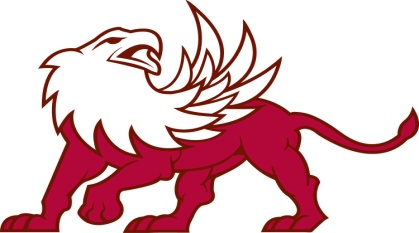 Topic/ Objective:Unit 3: ForcesName: PhysicsTopic/ Objective:Unit 3: ForcesPeriod:             Date:Essential Question:    How can forces predict motion?   Essential Question:    How can forces predict motion?   Essential Question:    How can forces predict motion?   Questions:Notes:Notes:How do scientists describe and measure forces?When forces are combined, ________ forces can be added. Note:  __________   are established using (+) and (-) signs. When forces are in opposite directions,  the _____ force is the in _________ of the largest force. When multiple forces act on object,all of the forces can be added together to find the_____  __________ (____or_____) on the object.When forces are combined, ________ forces can be added. Note:  __________   are established using (+) and (-) signs. When forces are in opposite directions,  the _____ force is the in _________ of the largest force. When multiple forces act on object,all of the forces can be added together to find the_____  __________ (____or_____) on the object.How do forces combine?When forces are combined, ________ forces can be added. Note:  __________   are established using (+) and (-) signs. When forces are in opposite directions,  the _____ force is the in _________ of the largest force. When multiple forces act on object,all of the forces can be added together to find the_____  __________ (____or_____) on the object.When forces are combined, ________ forces can be added. Note:  __________   are established using (+) and (-) signs. When forces are in opposite directions,  the _____ force is the in _________ of the largest force. When multiple forces act on object,all of the forces can be added together to find the_____  __________ (____or_____) on the object.How do forces combine?Force Vector Addition Samples: 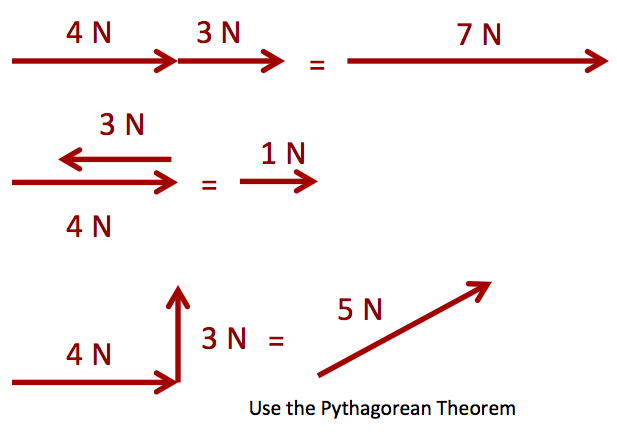 Force Vector Addition Samples: 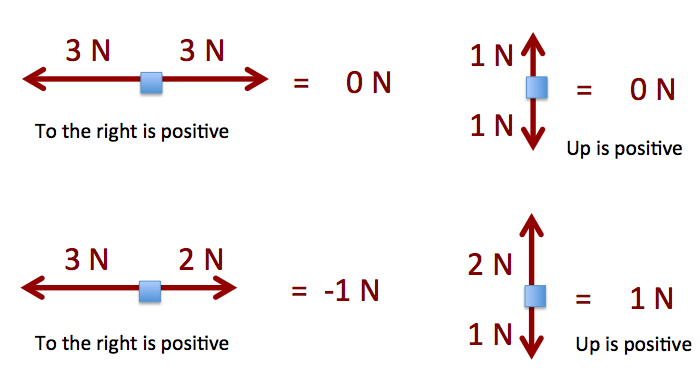 When the net force is _____, the forces are ____________.             velocity stays the same. When the net force is ___ ____ the forces are _________.            velocity changes  ACCELERATION OCCURS!!  When the net force is _____, the forces are ____________.             velocity stays the same. When the net force is ___ ____ the forces are _________.            velocity changes  ACCELERATION OCCURS!!  Summary:   Summary:   Summary:   Questions:Notes:When the ____ are ________:                 FNET = ____ or   ΣF = ____       The object is at rest so  (v = 0 and a = 0) . . . . .             This is called ____  ________. ORThe object moves at ____ ____ (v≠ 0 and a = 0) . . .             This is called ____  ________. When The ____ are ____ ________:FNET ≠ ____ or ΣF ≠ ____The velocity is ____ (a ≠ 0)The object is ____ (velocity is changing)This is called Disequilibrium.Summary:Summary: